Inschrijfformulier Cursus Fiqh As Sierah blok 1 
Ustadh Abdelwahid Bensiamar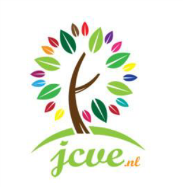 >>Verplichte velden zijn aangegeven met*<<Inschrijf-en Betalingsvoorwaarden;De inschrijving wordt per mail bevestigd.Kosten worden contant betaald bij aanvang van de eerste les.Het inschrijvingsgeld moet bij de eerste les voldaan zijn. Anders vervalt je inschrijving en zullen wij de eerst volgende op de wachtlijst uitnodigen.  De inschrijving sluit op maandag 8 december om 23:59 Gelieve formulier ingevuld opsturen naar cursus@jcve.nl Voor meer vragen kunt u contact opnemen via cursus@jcve.nl of via onze Facebook
Volledige Naam*Geboortedatum *Straat en huisnummerPostcode en PlaatsTelefoon*E-mail*ModuleBlok 1, incl toets (optioneel)Periode02/12/2014 tot en met 03/02/2015MACHTIGINGMACHTIGINGIBAN NIET INVULLEN/ NIET VAN TOEPASSINGCursusbedrag* 50,-40,- (Lid JCVE)PlaatsHandtekening*Op Locatie(*) verplichte velden